KONSEP PARENTING DALAM AL-QUR’ANSURAT ASH-SHAFFAT AYAT 100-107 (STUDI TAFSIR AL-MISHBAH)SKRIPSI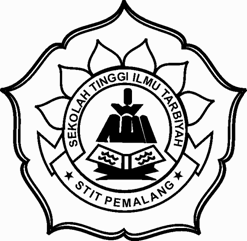 KHIYAROTUN NICHLATIL JANNAHNIM : 3130008Skripsi yang Ditulis untuk Memenuhi sebagian PersyaratanUntuk Memperoleh Gelar Sarjana Strata 1PROGRAM STUDI PENDIDIKAN AGAMA ISLAMSEKOLAH TINGGI ILMU TARBIYAH (STIT)PEMALANG2017